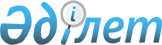 О Почетной грамоте Алматинского городского Маслихата
					
			Утративший силу
			
			
		
					Решение VI сессии Алматинского городского Маслихата II созыва от 15 ноября 2000 года. Зарегистрировано Управлением юстиции города Алматы 22 декабря 2000 года за № 247. Утратило силу в связи с истечением срока применения - решение маслихата города Алматы от 24 сентября 2010 года N 358      Сноска. Утратило силу в связи с истечением срока применения - решение маслихата города Алматы от 24.09.2010 N 358.      В соответствии с пунктом 9 статьи 3 Закона Республики Казахстан  "Об особом статусе города Алматы" и подпунктом 18 пункта 1 статьи 40 Закона Республики Казахстан "О местных представительных и исполнительных органах Республики Казахстан" Алматинский городской Маслихат II-го созыва решил:        1. Учредить Почетную грамоту Алматинского городского Маслихата.       2. Утвердить Положение о Почетной грамоте Алматинского городского Маслихата, прилагается.        Председатель VI-й сессии 

      Алматинского городского 

      Маслихата II-го созыва         Е. Шайхутдинов 

        Секретарь Алматинского 

      городского Маслихата 

      II-го созыва                   Ж. Турегельдинов Приложение 

к решению VI-й сессии 

Алматинского городского 

Маслихата II-го созыва 

от 15 ноября 2000 года 

  

     

  



Положение о Почетной грамоте 

Алматинского городского Маслихата 

  

    

      1. Алматинский городской Маслихат, в знак общественного признания заслуг граждан Республики Казахстан и зарубежных стран за вклад в социальное, экономическое, культурное развитие города Алматы, укрепление дружбы и общественного согласия, учреждает Почетную грамоту Алматинского городского Маслихата.       2. Полное название 

      на казахском языке: Алматы қалалық Мәслихатының Құрмет грамотасы; 

      на русском языке: Почетная грамота Алматинского городского Маслихата. 

      Почетная грамота состоит из балокроновой папки голубого цвета со вкладышем, с изображением герба Республики Казахстан на лицевой стороне и надписью на государственном языке "Құрмет грамотасы". 

      Вкладыш изготавливается типографическим способом в развернутом виде из плотной лощенной бумаги. На лицевой стороне вкладыша в верхней части нанесено изображение герба города Алматы и надписи на государственном языке вверху "Алматы қалалық Мәслихатының" и внизу "Құрмет грамотасы". 

      На развороте на левой стороне вкладыша, в обрамлении казахского национального орнамента нанесено фотоизображение здания Алматинского городского Маслихата. 

      С правой стороны вкладыша отведено место для указания фамилии, имени, отчества и заслуг награждаемого на фоне монумента Независимости Казахстана в обрамлении казахского национального орнамента.       3. Решение о награждении Почетной грамотой Алматинского городского Маслихата, принимается на сессии Алматинским городским Маслихатом.        4. Почетной грамотой награждаются: 

      - граждане и юридические лица 

      за особые заслуги и вклад в развитие экономики, в социальную сферу, науку, культуру, образование города Алматы, в укрепление дружбы и общественного согласия, за активную общественную и государственную деятельность. 

      - граждане и юридические лица зарубежных государств 

      за государственную и общественную деятельность по укреплению мира, содействие в развитии дружбы и сотрудничества города Алматы с городами побратимами и зарубежными странами.       6. Вручение Почетной грамоты Алматинского городского Маслихата проводится в торжественной обстановке председателем сессии и секретарем Алматинского городского Маслихата. В зале, где проводится награждение, устанавливается государственный герб и флаг Республики Казахстан.       7. Предложения по кандидатурам для награждения Почетной грамотой Алматинского городского Маслихата представляются трудовыми коллективами и постоянными депутатскими комиссиями.       8. Для награждения Почетной грамотой Алматинского городского Маслихата представляются следующие документы: 

      - ходатайство трудового коллектива; 

      - постановление постоянной депутатской комиссии; 

      - наградной лист (для юридического лица - представление).       9. О вручении Почетной грамоты Алматинского городского Маслихата составляется протокол, также делается отметка в наградном листе с указанием даты вручения, порядкового номера. Наградной лист, протокол хранятся в Алматинском городском Маслихате.        Председатель VI-й сессии 

      Алматинского городского 

      Маслихата II-го созыва         Е. Шайхутдинов 

        Секретарь Алматинского 

      городского Маслихата 

      II-го созыва                   Ж. Турегельдинов 
					© 2012. РГП на ПХВ «Институт законодательства и правовой информации Республики Казахстан» Министерства юстиции Республики Казахстан
				